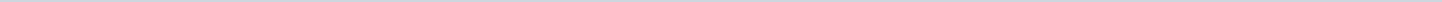 Geen documenten gevonden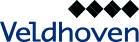 Gemeente VeldhovenAangemaakt op:Gemeente Veldhoven28-03-2024 21:25Ingekomen stukken0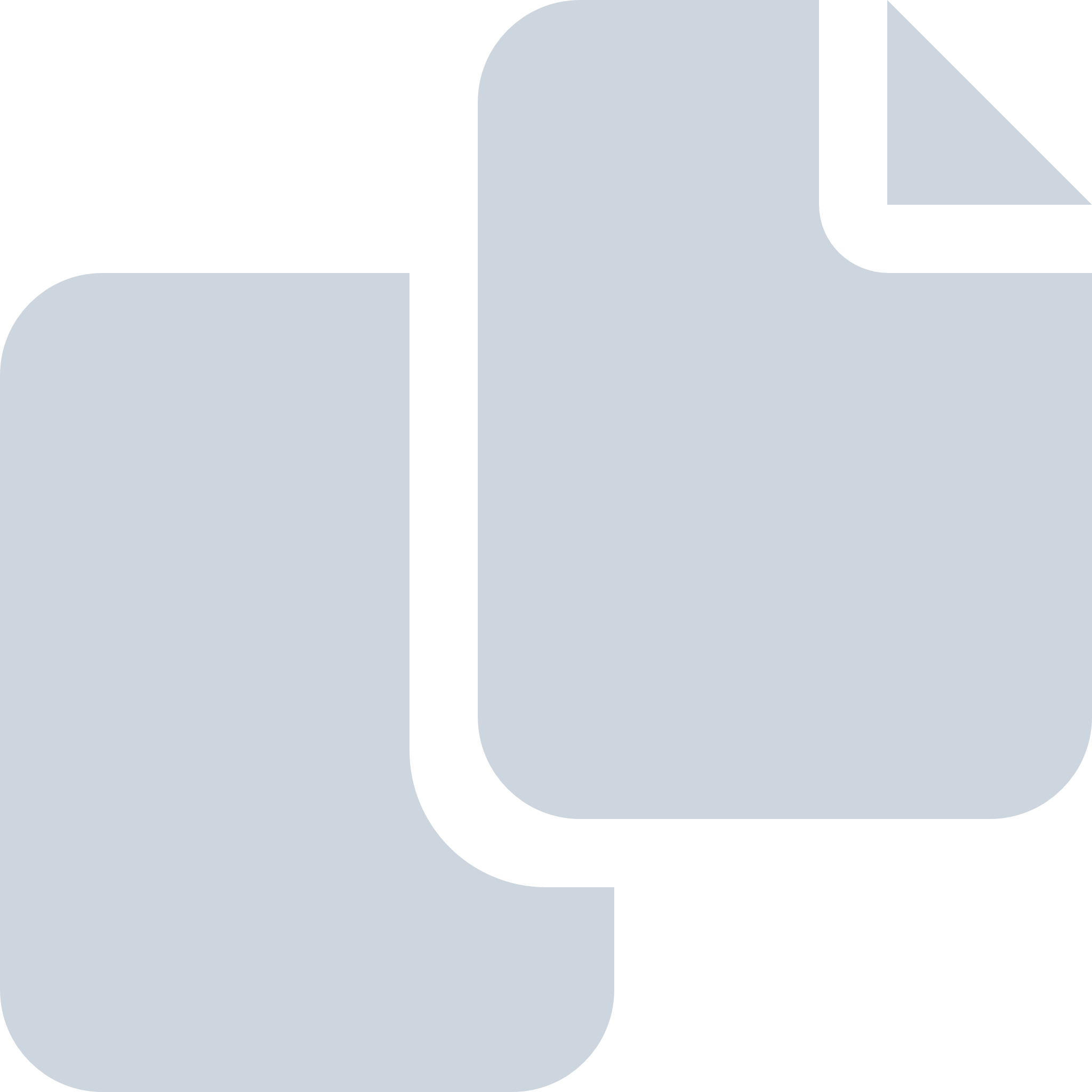 Periode: oktober 2018